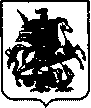 ДЕПАРТАМЕНТ ОБРАЗОВАНИЯ ГОРОДА МОСКВЫЗАПАДНОЕ ОКРУЖНОЕ УПРАВЛЕНИЕ ОБРАЗОВАНИЯГОСУДАРСТВЕННОЕ БЮДЖЕТНОЕ ОБЩЕОБРАЗОВАТЕЛЬНОЕУЧРЕЖДЕНИЕ ГОРОДА МОСКВЫ «ШКОЛА № 41»119027  г. Москва, ул. Большая Внуковская, дом 4                            e-mail: shk4155@yandex.ru                                                                                         тел.:736-11-10, факс:736-11-10                                                              http://www.sch41.mskzapad.ru«Согласовано»                                                                                       «Утверждаю»Руководитель ШМО                                                             Директор ГБОУ «Школа №41»_________________                                                                    __________     Е.В. Васильева№ ___ от _________							приказ № ___ от _________Рабочая программапо математике для 5 классаОсновы проектной деятельностина 2014/2015 учебный годСабениной Ирины Александровныучителя математики2014 годПояснительная записка  Данная программа позволяет учащимся ознакомиться со многими интересными вопросами математики на данном этапе обучения, выходящими за рамки школьной программы, расширить целостное представление о проблеме данной науки. Решение математических задач, связанных с логическим мышлением закрепит интерес детей к познавательной деятельности, будет способствовать развитию мыслительных операций и общему интеллектуальному развитию.  Не менее важным фактором реализации данной программы является и стремление развить у учащихся умений самостоятельно работать, думать, решать творческие задачи, работать в группе, создавать проекты, использовать ИКТ технологии, а также совершенствовать навыки аргументации собственной позиции по определенному вопросу.  Содержание программы соответствует познавательным возможностям школьников и предоставляет им возможность работать на уровне повышенных требований, развивая учебную мотивацию.Предлагаемые занятия предполагают развитие пространственного воображения и математической интуиции обучающихся, проявляющих интерес и склонность к изучению математики, в процессе решения задач практического содержания. Основное содержание курса математики начальной школы в большей степени ориентировано на абстрактный материал. Поэтому задачам практического содержания, способствующим развитию пространственного воображения обучающихся, их математической интуиции, логического мышления, должно уделяться особое внимание. Рассматриваемые на занятиях занимательные и практические задания имеют прикладную направленность. Тематика занятий с системой соответствующих заданий позволяет учителю дифференцировать процесс обучения, осуществлять личностно-ориентированное, развивающее, гуманистически направленное обучение.Данный курс имеет прикладное и общеобразовательное значение, способствует развитию логического мышления, стимулирует обучающихся к самостоятельному применению и пополнению своих знаний через содержание курса, стимулирует самостоятельность и способность к самореализации. В результате у учеников формируется устойчивый интерес к решению задач повышенной трудности, значительно улучшается качество знаний, совершенствуются умения применять полученные знания не только в учебных ситуациях, но и в повседневной деятельности, за пределами школы. А это на сегодняшний день очень актуально в связи с осуществлением компетентностно-ориентированного подхода. Цель, задачи и принципы программыЦель: научить учащихся основам проектной деятельности и создать для этого все условия.развивать математический образ мышления Задачи:Образовательные:Познакомить с понятием «проектная деятельность», видами проектов.Научить формулировать проблемы, ставить проблемные вопросы.Научить работать с различными источниками информации.Научить способам первичной обработки информации.Научить наблюдать, экспериментировать и оформлять результаты с помощью компьютера.Научить работать в группе, команде.Научить оценивать свои и чужие результаты.Познакомить с разными видами представления результатов своей деятельности.расширить кругозор учащихся в различных областях элементарной математики; Воспитательные, развивающие:Способствовать повышению личной уверенности  у каждого участника проектного обучения, его самореализации и рефлексии;Развивать у  учащихся сознание значимости коллективной работы для получения результата, роли сотрудничества, совместной деятельности в процессе выполнения творческих заданий; вдохновлять детей на развитие коммуникабельности.Развивать исследовательские умения.При работе над проектом используются исследовательские методы, что предполагает:определение проблемы, вытекающих из неё задач исследования;выдвижение гипотезы их решения;обсуждение методов  исследования;оформление конечных результатов;анализ полученных данных;подведение итогов;корректировка;получение выводов Место учебного предмета в учебном планеДанная программа занятий предназначена, для обучающихся 5 класса, рассчитана на 1 час в неделю  34 часа в год .Она составлена с учетом содержания программы по математике для учреждений, обеспечивающих получение среднего образования. Планируемые результаты реализации программыЛичностными результатами  является формирование следующих умений:1.Самостоятельно определять и высказывать самые простые, общие для всех людей правила поведения при совместной работе и сотрудничестве (этические нормы).2.В предложенных педагогом ситуациях общения и сотрудничества, опираясь на общие для всех простые правила поведения, самостоятельно делать выбор, какой поступок совершить.Метапредметные результаты  Регулятивные УУД:Определять цель деятельности на уроке с помощью учителя и самостоятельно.Учиться совместно с учителем обнаруживать и формулировать учебную проблему.Высказывать свой вариант, предлагать способ её проверки (на основе продуктивных заданий ).Работая по предложенному плану, использовать необходимые средства (учебник, простейшие приборы и инструменты).Средством формирования этих действий служит технология проблемного диалога на этапе изучения нового материала.Определять успешность выполнения своего задания в диалоге с учителемМежпредметные связи на занятиях по математике:с уроками русского языка: грамотное оформление своего проекта. Описание учебно-методического и материально-технического обеспечения программыГолуб Г.Б., Перелыгина Е.А., Чуракова О.В. Основа проектной деятельности школьника. Под ред. проф. Е.Я. Когана. – Издательский дом «Фёдоров». Издательство «Учебная литература», 2006.  Депман И.Я., Виленкин Н.Я. За страницами учебника математики: Пособие лоя учащихся 5-6 классов средней школы – М.: Просвещение, 1989.Энциклопедия для детей. Т. 11. Математика / Глав. ред. М.Д.Аксенова; метод. и отв. ред. В.А.Володин. – М.: Аванта+, 2003. – 688с. Электронные ресурсы на компакт – дисках: Глейзер Г.И. История математики в школе: IV-VI кл. Пособие для учителей. – М.: Просвещение, 1981. – 239с. Глейзер Г.И. История математики в школе: VII-VIII кл. Пособие для учителей. – М.: Просвещение, 1982. – 240с. Детская энциклопедия «Хочу все знать»Детская энциклопедия Кирилла и Мефодия.ДЕПАРТАМЕНТ ОБРАЗОВАНИЯ ГОРОДА МОСКВЫЗАПАДНОЕ ОКРУЖНОЕ УПРАВЛЕНИЕ ОБРАЗОВАНИЯГОСУДАРСТВЕННОЕ БЮДЖЕТНОЕ ОБЩЕОБРАЗОВАТЕЛЬНОЕУЧРЕЖДЕНИЕ ГОРОДА МОСКВЫ «ШКОЛА № 41»119027  г. Москва, ул. Большая Внуковская, дом 4                              e-mail: shk4155@yandex.ru                                                                                          тел.:736-11-10, факс:736-11-10                                                              http://www.sch41.mskzapad.ru«Согласовано»                                                                                       «Утверждаю»Руководитель ШМО                                                             Директор ГБОУ «Школа №41»_________________                                                                        ________     Е.В. ВасильеваКАЛЕНДАРНО-ТЕМАТИЧЕСКИЙ ПЛАН  2014-2015 учебного годаНаименование предмета Основы проектной деятельностиКласс 5г	                                                                                   Учитель  Сабенина И.А					 	Общее количество часов на предмет по учебному плану 34 часа	В том числе:Контрольных работ       __час.Зачетных работ              __   час.Лабораторных занятий    __ час.Работ по Р\Р                    ___ час.Практических занятий    __  час.Тестовых работ   	______ час.	ИТОГО             ____  час.Рабочий план составлен на основании учебной программы       Математика 5-11.Государственный базовый уровень.		                             Учитель/подпись/__Сабенина И.А___________№урокаДатаТема  урокаКол-вочасовКорректир.программы05.09Вводное  занятие .Основы  проектной деятельности.12.09Виды  проектов.Темы  проекта (натуральные числа в природе, магия чисел, шкалы и координаты, степень числа )19.09Сбор  информации по выбранной теме.26.09Сбор  информации по выбранной теме.03.10Консультация  по источникам, объему и содержанию.10.10Консультация  по источникам, объему и содержанию.17.10Консультация  по источникам, объему и содержанию.22.10Консультация  по обобщению и систематизации найденной информации29.10Консультация  по оформлению проекта12.11Консультация  по оформлению проекта19.11Конференция  по защите проекта.26.11Конференция  по защите проекта.03.12Конференция  по защите проекта.10.12Выбор   темы  проекта.(формулы и их применение, площадь,  математика чиновников, инженеров и торговцев, "ломаные числа")17.12Сбор  информации по выбранной теме.24.12Сбор  информации по выбранной теме.14.01Консультация  по источникам, объему и содержанию.21.01Консультация  по источникам, объему и содержанию.28.01Консультация  по обобщению и систематизации найденной информации04.02Консультация  по оформлению проекта11.02Консультация  по оформлению проекта18.02Конференция  по защите проекта.25.02Конференция  по защите проекта.04.03Конференция  по защите проекта.11.03Выбор   темы  проекта.( среднее значение, дроби, округление чисел, математика и музыка, систематические дроби, наглядная геометрия)18.03Сбор  информации по выбранной теме.01.04Сбор  информации по выбранной теме.08.04Консультация  по источникам, объему и содержанию.15.04Консультация  по источникам, объему и содержанию.22.04Консультация  по обобщению и систематизации найденной информации29.04Консультация  по оформлению проекта06.05Консультация  по оформлению проекта13.05Конференция   по защите проекта.20.05Конференция  по защите проекта.